MEETING MINUTES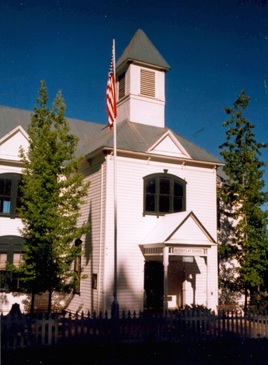 Call to Order – Time: 6:05Meeting to DiscussAgenda for June 2017Attendee NamesDehnel Demianew, Brent Nyberg, Bob Pfister, Marybeth Blackinton, Jim Sanders, Roxane Bertell, Joanne Blohm, Lynette VroomanAttendees Not PresentCathy Gallardo, Bob KimsApproval of Previous Minutes 
Remarks:  April minutes will be distributed at a later date.  Jim motioned to accept the May minutes.  Brent seconded.  All approved May minutes.  Events
Remarks:Potluck: Potluck will be this Thursday, and it will be a Hawaiian Luau theme. No speaker this time, though the gardening guy might come in September per a conversation with Joanne.  Fourth of July: July 4th celebration is coming along.  It will actually be held on July 4th.  We need to come up with a Grand Marshal: for consideration the Kim and Laura Glassco, Jim and Heidi Johnson, and Toni Fonseca.  The choice needs to be someone who has been around for a while and contributes to the community.  Toni Fonseca would be a good choice because of her contributions to the Community Center during her tenure as president.  Dehnel and Jim voted for the Glasscos and Brent for the Johnsons, but the rest of the table voted for Toni Fonseca.  Cece Arashi will sing the National Anthem.  The planes will again fly over.  Dehnel asked a question about posters, but students from the school will not be doing them.  Rick will emcee. Debbie McClatchy will supervise the luncheon, and there are plenty of workers. There will be Kettle Corn; the Pioneer Union Church will do breakfast burritos, and the run will take place at 8:00am.  There will be a kids’ area, games, on the tennis court.  They will also have popsicles and drinks out front.  The Alta church will do hamburgers and drinks on the tennis court, and the shortcake ladies have not confirmed.  The salad lunch needs a ham.  Every year the Center has to ask for donations.  Marybeth proposes that we purchase the hams rather than ask for donations; the Center will purchase one ham and Dehnel and Marybeth will donate a ham each.  Brent will need to get petty cash: 5 10s, 20 5s, and 100 1s = $250.  Bob asked the price for the lunch; Marybeth answered the same as last year.  Marybeth asked for cup hooks for the new banner to hang in front.  White Elephant Rummage Sale: The graduation party was held here last Thursday at which flyers for helpers were handed out to students in hopes some will help out.  The POD is in the back.  Community members are asking for donation pickup, but Marybeth may request they deliver their donations as it is too much work to pick it up.  Building
Remarks: Painters: Brent asked if the painters have provided a contract.  Marybeth stated they only provided their estimate.  Painters are requesting payment, but they do not have a clear address.  Brent met the painter to pay him.  Jim said the painters have not caulked yet.  The painters still have the other two sides to complete. Additionally, the swallows are an issue.  Dean (the painter) found three nests with eggs.  The painters will paint around the nests and come back in the fall to knock down the nests after they are vacated and paint.  Marybeth suggests we put up netting to prevent swallows from nesting in the future.  Several strategies were suggested. Jim is not in favor of a net but would rather members watch to scare the birds away with water or some other strategy.  Marybeth suggested owl statues.   Finances and Reports
Remarks:ADF: School award money went to the citizenship award- $100. Salad Luncheon: The Center will buy one ham for the Salad Luncheon.  Mayor Key: Marybeth proposed we have the key engraved with all past mayors’ names and place it in the lobby.  The cost will be approximately $100.  Marybeth would also like to add Joanne’s name as Honorary 2017 mayor for all her work on the campaign over the past 10 years.  Marybeth motioned to approve we spend up to $100 to have it done.  Brent seconded.  All approved. Treasurer’s Report: Insurance premiums went up, as did workers’ compensation.  It seems like the Center paid workers’ comp twice, but it is installments.  Brent asked if AT&T came. The phone has been changed; however, Marybeth is going to check the bill online to make sure it is correct.  Joanne asked Brent if he asked why the insurance went up $800 this year.  Brent has asked the company for a copy of the policy, which has not been sent.  Joanne asked about the policy for the board of directors, which protects us all from being sued.  We also have non-employee insurance, which is unclear.  This protects the Center if anyone gets injured on the premises.  The insurance company has not forwarded all current policies, and the bill for the board of directors’ policy has not been sent for this year.  Brent has asked for a break-down of all the policies to be sent to him.  Marybeth says we should have three separate policies.  Joanne asked if there was ever a check written to the Alta Fire Department for $25.  Brent says yes.  Bob moved to approve treasurer’s report.  Dehnel seconded.  All approved.  Communications
Remarks:Canine Constable and Newspaper: Kathy Mutto has been working on the Canine Constable idea (entering dogs for competition).  The Center needs to communicate the information to the community, as no one knows about it yet.  Marybeth will have voter ballots for several key locations.  Kathy has been soliciting but needs to make flyers; Dehnel will make flyers to help out.  Dehnel asked the deadline for entry; the deadline is June 22nd.  Votes need to be in July 3rd. The Community paper should be in the mail by June 21st for advertisement.  Eight dogs is the limit for submission.  Other Business 
Remarks:Cribbage Tournament: It is still on for July 8th.  It will take place from 8:00am to 7:00pm.  There is a conflict between set-up for the WES, but Marybeth will change the set-up to July 10th.  John Wardwell is taking complete charge of the Tournament, and he will write the check for the fee.   Adjournment – Time: 7:05
Remarks: Marybeth moved to adjourn.  Joanne seconded.  All approved.  DATE:Monday, June 12th, 2017TIME:6:00 pmLOCATION:Community Center